Issued: February 13, 2023Applications are due by Noon, March 3, 2023Submit to 612 N. Church Street, Rockford, IL  61103 or Cyndi.McGovern@rockfordil.gov Please complete all items.  Requests will be reviewed only after all items are complete.Overview:  This is an application for funding for establishing and/or maintaining a Community Action Garden in Winnebago or Boone County in 2023 through the Community Action Agency/City of Rockford Department of Health and Human Services Department.  Dollars are via Community Services Block Grant dollars under the Illinois Department of Commerce and Economic Opportunity.Applicants can include neighborhoods, schools, faith-based organizations or other groups interested in learning gardening skills and willing to help their communities.  We strongly encourage applicant organizations to partner and collaborate, and include education, nutrition, or expanded involvement and outreach.Community Action Gardens are green spaces located within Winnebago or Boone Counties that are locally cultivated and cared for by groups, mostly through volunteer efforts.  Community Action Gardens are a way for people to work together, raise inexpensive and fresh food, and help provide produce for others in need.  They can also promote healthier lifestyles and encourage environmental stewardship.What can you do differently with gardens in 2023?  We are especially looking for gardens that not only plan to raise produce, but also plan to increase neighborhood vitality and pride and become a place to gather.  In addition, we encourage gardens to be “pollinator friendly”, which means planting “pollinator species” either in the vegetable garden itself or in a nearby area and reducing or eliminating chemicals and pesticides.  Honeybees and other pollinators play an important role in our food production. These same pollinators are under stress from a number of factors: pests, disease, lack of habitat, and more.  Experience is not mandatory, just commitment and interest to learn.  In the past, gardeners have ranged from skilled master gardeners to people who have never gardened before, from adults to youth, from those physically fit to those with mental or physical disability challenges.  University of Illinois Extension staff and Master Gardener volunteers may provide technical expertise on case by case basis either by email or phone.  Project Mission:  The mission is to improve our area through community gardening by providing funding, education and technical assistance.  One of the goals of the Community Action Gardens is for people to learn how to garden, and then for the gardens to become financially self-sufficient.  Many previous years’ grantees have continued to garden without financial assistance from our grants.  Education and training supports long term change for individuals, neighborhoods and other groups, and ultimately for our communities.  As people learn how to plan and work together, they become part of groups, and experience support and increased success. These relationships and skills can serve as a catalyst for community change.  The vitality of our neighborhoods can be increased through activities by these newly empowered individuals and through physical improvements as blighted or underused properties become assets and centers for neighborhood activities.  Donation of Produce:  While participating gardeners or neighbors can share in produce grown, at least a portion of the produce should be given to area hungry.  The preferred method is by donations to “Plant a Row for the Hungry”.  Proceeds may also be given to area pantries, including those at faith-based facilities, but because this program is funded by federal dollars, donations of produce may not be made to faith-based organizations that require religious participation in order for people to receive food from the garden.  Donations cannot be made to day drop in centers. Site:  Gardens may be located within Winnebago or Boone Counties.  You will need to list a specific site address in this application and obtain written permission to use the garden site if the applicant is not the owner. Funding:  The average cost to create, implement, and maintain a community garden varies a great deal, depending on whether it is a new or returning garden, and the number and type of beds, plots or containers used.  A sheet is included in the application to give you an idea of possible costs, but please determine your own specific needs and submit an itemized budget. In addition, a percentage of water usage cost is allowed for the gardens without rain barrels, though the use of rain barrels is encouraged. Returning gardens:  Returning gardens must show additional partners, garden expansion (adding beds or crops), increased outreach (such as serving new groups or working with new partners, volunteers, seniors, youth groups or veterans) or new and innovative programs (such as pollinator plants, education or cooking or nutrition classes or demonstrations.)  Also, gardens should not request funding for large items funded in previous years such as wheelbarrows and tools unless a specific need can be demonstrated.   Applications will be reviewed by the Community Action Agency/City of Rockford Department of Health and Human Services with input from volunteer master gardeners. Please note that if the application is approved, a check will be written to the organization and must be deposited in a separate checking account for the group, unless prior approval is obtained from Human Services.  Depending on area of need and the annual budget of the neighborhood group or community/faith based organization; new gardens can receive a maximum of 75% of their total grant after approval.  All receipts must be submitted with monthly reports.  Requests for reimbursement with receipts must be submitted for the remaining 25% of dollars.  Depending on area of need and the annual budget of the neighborhood group or community/faith based organization; returning gardens will receive 50% of their total grant after approval. All receipts must be submitted with monthly reports.  Requests for reimbursement with receipts must be submitted for the remaining 50% of dollars. Requests for reimbursement with receipts must be submitted by the first Friday of every month.  Failure to do so, will result in delay of reimbursement and possible revocation of funds.   Final reimbursement requests must be submitted by November 3, 2023 or dollars will be forfeited. Any unspent funds must be returned to the City of Rockford Health and Human Services. Revisions:  Any requested revisions regarding the community garden project must be submitted in writing to the Community Action Agency/City of Rockford Department of Health and Human Services Department and approved prior to purchase or implantation.  Repayment or revocation of funds:  Failure to fulfill commitments may jeopardize current or future funding. The Community Action Agency/City of Rockford may request repayment of funds if the grantee fails to: (1) keep the garden in good order, (2) submit reports by the deadline of the first Friday of every month, (3) submit requests for reimbursement for approved items, (4) revise plans or requested funding items without prior approval, or (5) fail to meet any other commitments in this grant, (6) any unspent funds must be returned.  In 2023 applicants must:Identify additional partner(s) or partner organization(s) that will be involved in the garden. Examples of partners would be local neighborhood groups, community centers, area pantries, churches with pantries or outreach to low-income individuals (participating faith-based organizations may not require religious participation in order for people to participate or to receive food from the garden.)  For example, partners could assist with funding, actual gardening, mentoring and outreach, help host garden related events, or offer nutrition, exercise or cooking classes.Be unique, diverse, and inclusive. Increase outreach to the community at large with a special focus on culturally diversity, youth groups, seniors, and veterans.  Items planted should reflect what people have an interest in, can help grow, and can give tips on use (raw or cooked).  Consider producing events that celebrate neighborhood diversity.Submit a list of a minimum of 3 individuals who will participate in the garden.Have a plan for how the garden will be maintained over the summer.  Work with a neighborhood (preferably located near the garden or with transportation to the garden site), increase outreach to the community and include a diverse population (i.e. culturally diverse, youth groups, seniors, veterans.)  Include a plan on garden removal and restoration of the land if the garden is discontinued.Diagram:  Please provide a diagram or sketch of the proposed garden with dimensions and details.  Identify whether beds are raised or in-ground beds (be sure to obtain soil samples before gardening in the ground.)  If you plan to use containers, identify what size and style of container.  Please indicate how beds and containers  will be marked If applicable, please indicate what items are new and/or moved, or have been used in previous years.If you are using or want to use fencing of any kind, mark it on the diagram and indicate which type (please be aware that fencing may require a permit.)  Indicate how paths in the garden will be surfaced (mulch, straw, gravel, etc.)  Free mulch may be available for gardens within the city of Rockford based on Public Works availability.While we cannot guarantee funding of items which are not required for growing produce, such as fences or flowers, please include them in your request so that we can consider these options.Try to make your garden a place of interest and a place where people want to gather.  We encourage you to be creative – layout, use of interesting containers, or repurposed items, decorative markers, even painting raised beds.SOME IDEAS ON COSTS AND BUDGETFunding will be somewhat based on need – for example, new gardens require more start-up costs that returning gardens.  Below are some suggestions.Look at this in terms of your own specific needs and check stores or check on line because you may be able to get items at a lower cost. You will need to itemize items for the budget (i.e. 3 rakes at $12 each for a total of $36.00).  Each group or bed would not need every item.2022 COMMUNITY ACTION GARDEN APPLICATIONApplicant (Group Name): ___________St. John’s UCC______ Date: __3/27/2023_Group Representative (GR): _Rev. Muriel Morley Jahn  	Title: ____Pastor____Group Rep (GR) Address:  ____411 N Main Street, Belvidere, IL 61008________Garden Address: ____411 N Main Street, Belvidere, IL 61008_________________________Rep Phone Number: _815-544-2977___   Alt. Phone Number: _815-544-3773____Rep Email address: ___murielmorley@gmail.com__________________________________Lead Garden Representative (if different from Group Representative):Name: ________________________ Phone: ______________ Email: _________________________Did your group participate in previous years?   ___x__ yes     _____ no    ______ when ____________Has your organization applied for or received any other garden funding for 2023?  _____ yes   _X__ no  If so, from whom and for how much?  ___________________________________________________Date applicant group formed: ____1901________________________________________Mission or purpose __ Be a positive and healthy force in the community.  Encourage love & community.Demographics of group (age, culture, country of origin):____ Varying ages, cultures and countries of origin, Christian _________________________________________________________________________________________________________________________________ Goals:______ Provide a safe place for all members of the community regardless of race, gender, sexuality or creed.  Encourage education and appreciation of the environment.  Provide fresh produce to Community Meal Program and the community at large._______________A community garden is a group project.  Please list at least three other people who are willing to help with the garden (if different from above):Name: _____Gary Reding_ Phone: _815-623-8931__ Email: ___ barbreding@gmail.com _Name: ___Mallory Pannell____ Phone: ___815-530-7644 Email: malmal2889@yahoo.comName: __Vicki Cummings______ Phone: __815-566-1249 Email: _cummingsvictoria525@gmail.com_Who will be responsible for restoring the area if the garden is discontinued?Name: ____ Michael Scott ________ Phone: _815-544-3468__ Email:_michaelcscott1985@gmail.comWhat other partners or neighborhood(s) will be involved in the garden?  Please list organization(s), their roles and how you plan to reach out and involve others.  If the partner or neighborhood is not in close proximity to the garden, how will the volunteers get to the site?  __Belvidere High School Peer Leadership Program will be starting many of our seeds this year for us. The courthouse right next door assigns Community Workers to the garden as they work off time. Belvidere Pride plans regular workdays on the property to help beautify the grounds and help the garden. This year we will have a Bible School that helps teach kids about gardening and healthy eating. We invite scout troups to help at the gardens. We work with Northern IL extension office, The Hunger Coalition, Master Gardeners, Ida Library and other Community Gardens to do programing that can reach the whole county. Neighbors all around the garden help with the harvest and some general maintenance like watering.Please list any previous projects completed, if applicable (including neighborhood projects and cleanups): Belvidere Pride Clean up and Beautification. Share Table. Plant Exchange. Community Garden Tour. Cub Scout Fall Clean up and harvest day.How will the garden reflect the diversity of the neighborhood or group (i.e. types of plants, people involved):__ Our neighborhood LOVES peppers, beefsteak tomatoes, potatoes, fruit and herbs! Our garden is primarily a pilfer garden and the kids love our berry bushes. We are planning an expansion of ALL of our gardens as we expect to have more strawberries this year with them taking over the whole island. The raspberries will still be growing and may not produce, but the blueberry bushes will and we are planning for more melon spaces to satisfy sweet tooths. Many of our root veggies will be in the garden boxes for easier picking for people in wheel chairs and having trouble bending down. We also plan to put in a grape arbor and an herb & tea garden. How will your garden be unique, creative, visible, and reach out to the area?  Our Garden is very visible, within a block from the park, courthouse, and safety department. Our Share Table is a huge hit in the community as people regularly come by to pick up and sometimes even share from their own gardens. This year we want to create another garden on the other side of the property for herbs and edible flowers. All of our gardens are right on the sidewalk and available to anyone walking or rolling by.How will the garden be maintained over the summer months and by whom?  (Please be detailed) Planting done by St. John’s, Peer Group, and community workers. Maintenance by St. John’s, Community Service workers, Belvidere Pride, & Neighbors. Harvest everyone._How will you restore the area if the garden is discontinued?  Pull things up. Plow. Plant Grass.What else would you like us to know about your Community Action Garden or group? _____________ See the attached pictures and plans and check out our church Facebook page to see last year pictures. https://www.facebook.com/stjohns401/photosPROPOSED BUDGET FOR YOUR GARDEN (be specific).  You may attach a budget rather than use this sheet. Do not spend any funds prior to approval.  Dollars spent prior to approval are not eligible for reimbursement.  Please explain use of items if not directly connected to gardening. Any requested revisions must be submitted in writing to the Community Action Agency/City of Rockford Department of Health and Human Services and approved prior to purchase or implementation.Monthly Plan of Action:  Your Plan of Action may not be exact, but you need to plan who will be doing what and when.  For example, March may include getting together and planning the gardens, April could include buying equipment, laying out beds, and starting seeds, May through October may include pruning, weeding, watering, donating proceeds, taking photos, filling out reports, and planning activities including your Equity Project.  Your garden may even be done and cleaned up by November. Maintenance is critical!  The applicant is ultimately responsible keeping the gardens maintained, even if the gardens are subdivided into plots. Failure to maintain any garden could result in revocation of status, forfeiture of funding, and repossession of equipment.  Hold Harmless Agreement (required):The undersigned adult on behalf of themselves and ___St. John’s UCC______ (name of group), agree to protect, defend, indemnify, and hold harmless the City of Rockford Department of Health & Human Services/Community Action Agency,  its employees, volunteers, and any of its agents from any and all claims, demands, suits, penalties, losses, damages, judgments, or costs of any kind whatsoever.Group Representative:______________	2/27/2023__________________		 Signature	Date 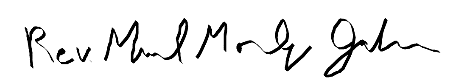 Print Name:  Rev. Muriel Morley Jahn___ Title (if appropriate):  ____Pastor _________Phone:  815-544-2977_   Alt. Phone: 815-544-3773_ Email:  __murielmorley@gmail.com ________Garden Property Owner: ____St. John’s United Church of Christ (UCC)_____________________Lead Garden Representative if different from above who shall act as Garden Team Leader:__________________________________________	_____________________________		 Signature	Date Print Name:  __________________________ Title (if appropriate):  ___________________________Phone:  _______________   Alt. Phone: ___________ Email:  _______________________________LETTER OF COMMITMENTThe group (grantee) ___St. John’s UCC____ agrees to the following:Utilize funds solely for the purpose of developing and maintaining the Community Action Garden at the location stated in the application and neighborhood improvement project as approved.Be responsible for the community garden’s care.  The garden must be cared for at least once a week.  Garden must be clear weeds (weeds should not exceed 6 inches in height), of spent plants, debris and trash.  Be responsible for the watering and appearance.  Failure to maintain any garden could result in revocation of status, forfeiture of funding, and repossession of equipment.Deliver monthly reports to the Community Action Agency/City of Rockford Department of Health and Human Services Department, 612 N Church Street, attn. Cyndi McGovern by the first Friday of each month, April through November, with a final report by November 3, 2023.  Reports must be typed. No hand written reports will be accepted.  Reports must include a list or sign in sheet of volunteers indicating youth and adult and photos each month (electronic format preferred), with people identified in photos. Permission forms for minors will be provided and should be completed.Submit receipts for all expenditures. All receipts must have the date of purchase on them.   Final reimbursement requests must be submitted by November 3, 2023 or dollars will be forfeited.Verify that all neighborhood residents are able to participate in working and receiving yield of the community garden without discrimination, though reasonable conditions may be made on a case by case basis.Use at least 90% of the community garden funds towards produce, up to 10% may be used or ornamental plants (flowers) which attract bees and pollinators (we will provide suggestions, and specific plants must be approved prior to purchase. Donate a percentage of the proceeds to area hungry.  The preferred method is by donating through “Plant A Row for the Hungry” or by giving proceeds directly to area pantries.  Receipts must be obtained and submitted.Please include the following on any written material such as additional signs, fliers, press releases, and any other marketing tools: “Funding for this Community Action Garden is provided by the Community Action Agency/City of Rockford Department of Health and Human Services Department-Community Services Block Grant under the Illinois Department of Commerce and Economic Opportunity”.All participants will conduct themselves in an appropriate and safe manner and: (1) Refrain from using any alcohol or illegal substances while participating or in/around the community garden, (2) Refrain from any illegal activities, (3) Promise not to engage in the destruction of private property, and (4) All minors must be accompanied by an adult.                                  (Continued)LETTER OF COMMITMENT – CONTINUEDAny requested revisions regarding the Community Action Gardens project must be submitted in writing and approved prior to implementation.  Failure to fulfill commitments may jeopardize current or future funding. The Community Action Agency/ City of Rockford may request repayment of funds if the grantee fails to meet these commitments or makes revisions without approval.Group Representative (two signatures required):Signature: ___________________________ Name (print): _____ Rev. Muriel Morley Jahn________Title: ______Pastor____________ Date: ________2/27/2023Signature: __________________________________ Name (print): _Michael Coons Jr.________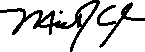 Title: Church Clerk________________ Date: _________2/27/2023___________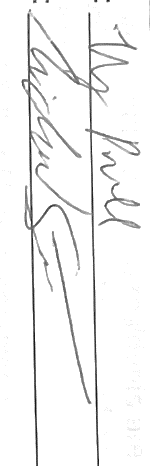 Garden Representatives (two signatures required):Signature: ____________________________ Name (print): _ Mallory Pannel_____ 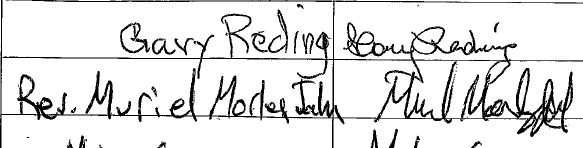 Signature: ___________________________ Name (print): _Gary Reding_______ Partners:Organization:  _Belvidere North Agriculture Dept.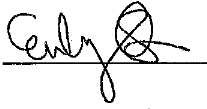 Signature: _______________________ Name (print): ___Emily Chambers__ Partners:Organization:  _________________________________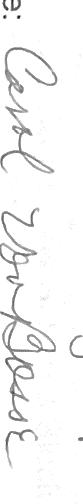 Signature: ___________________________ Name (print): ________________ Organization:  ___Women’s Group___Signature: ___________________________ Name (print): _____Carol Von Bosse Organization:  ______________________Signature: ___________________________ Name (print): _____________  _ NumberItemIn-Ground-NewIn-Ground OldRaised-NewRaised-OldEquipment- i.e. bean poles/trellis, gloves, knee pads, plant markers, tomato cages125.00 25.00125.00 25.00Landscape Fabric 40.00 10.00 40.00 10.00Lumber, nails, screws for beds if raised bed200.00Pest Control 15.00 15.00 15.00 15.00Plants 25.00 25.00 25.00 25.00Plant Food 15.00 15.00 15.00 15.00Seeds 30.00 30.00 30.00 30.00Soil Additives—1/1 2 yds. –  usually costs top soil@ $30/yd., mushroom compost @36/yd. 200.00 60.00100.00 60.00Tools – hand, shovels, pruner, water can, hose, wheelbarrow250.0025.00250.00 25.00TOTAL700.00205.00800.00205.00ITEM(S)COST2 Dump Truck Loads Soil$200 Arbor Fence 100ft $100Posts 14$200Sakrete Concrete 12 bags (for arbor, signs & water barrel stablization)$48Vining plants (Grapes, Cucumbers, squash)$90Flower Blubs$88Edible flowers$100Herbs$100Beef Steak Tomatoes & Peppers$40Pest Control$60Herb Garden Sign$30Chard$30Bush green bean plats$30Compost tumbler $200Water$100Flower, Herb & Tea Garden Rain Barrel (550 Gal Water Tank)$700Flower, Herb & Tea Garden seeds$50Soil Test for Flower, Herb & Tea Garden$25Main Garden Seeds$50Green House Anchoring Kit$200Tools$100Storage$200Educational Hand Outs$20TOTAL COST OF GARDEN(s):$2,761TOTAL AMOUNT REQUESTED IN GRANT:$2,241MonthActions (i.e. attend class, prepare plot, purchase items, plant, weed, etc.)APRILStart seedsSoil Test new PlotsClear PlotsFertilize, PlowPlant, Potatoes, radishes, carrots, beets, peas MAYSplit Bulbs to extend flower gardensPlant remaining seed cropsLate May- Put out purchased plantsThin early planting as needed, weed and waterCommunity Build Day for Grape Arbor and Green HouseJUNEPick radishes, strawberries, peasWeed and water as neededJULYHarvest, weed and water as neededAUGUSTHarvest, weed and water as neededClean out finished plants and add to Fall harvest as time and weather allow.SEPTEMBERHarvest, weed and water as neededApples!OCTOBERDig potatoes, Harvest gourds NOVEMBERPrep for Winter